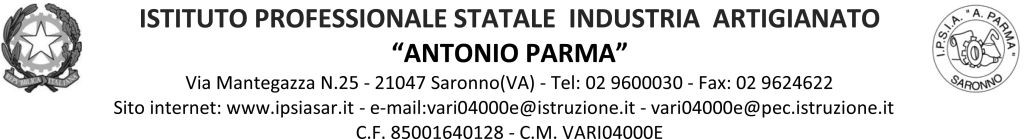 Circ. n. 79                                                                                 Saronno, 28 ottobre 2021                                                                                                  Ai docenti: Classe 1^AFM                                                                                                  Agli studenti: Rappresentanti di classe                                                                                                  Ai genitori: Rappresentanti di classeOggetto: Convocazione Consiglio di classe straordinario 1^AFMDocenti, rappresentanti genitori e rappresentanti studenti della classe in oggetto, sono convocati per un Consiglio di classe straordinario a distanza (Classroom 1^AFM 2021-2022 Cdc) mercoledì 03 novembre 2021dalle ore 14.30 solo docentidalle ore 15.15 docenti e rappresentanti genitori e alunniper discutere il seguente O.d.g.:Provvedimenti disciplinariIl docente Coordinatore di Classe alle ore 15.15 invia il link per il collegamento ai Rappresentanti di Classe.Se qualche docente o genitore o studente volessero partecipare in presenza, lo può fare in presso la sala riunioni CIC.Il Dirigente Scolastico  (Prof. Alberto Ranco)                                                               	